Press release The JIKA brand’s new tile collection takes inspiration from rustic decor, French charm and industrial designPraha, 12. prosince 2016 - Značka Jika je historicky spjata s výrobou sanitární keramiky. Prague, 12 December 2016 – Historically, the JIKA brand name has been associated with the production of sanitary ceramics. V její nabídce už dnes najdete celé spektrum vybavení pro koupelny včetně moderních obkladů a dlažeb. However, in its current range of products you can find a full spectrum of products for the bathroom, including contemporary tiles. Vaší pozornosti by nemělo ujít hned několik novinek, které tato značka uvede na trh v lednu 2017. Sedm nových sérií, tři obkladové a čtyři dlažbové, vynikají osobitým designem a kvalitním provedením.Among the noteworthy new products JIKA is bringing to the market in January 2017 are seven new series of tiles – three lines of wall tiling and four for the floor – which stand out for their distinctive design and exceptional quality. Značka Jika se v nich vydává hned několika směry. With these tiles, the JIKA brand is branching out in new directions, taking inspiration fromInspiruje se rustikální tématikou, francouzským šarmem, ale své si v nabídce najdou i zastánci módního industriálního stylu. rustic decor, French charm, and also the aesthetic of modern industrial design. The PASTEL series brings the cosy feel of the French countryside style to the bathroom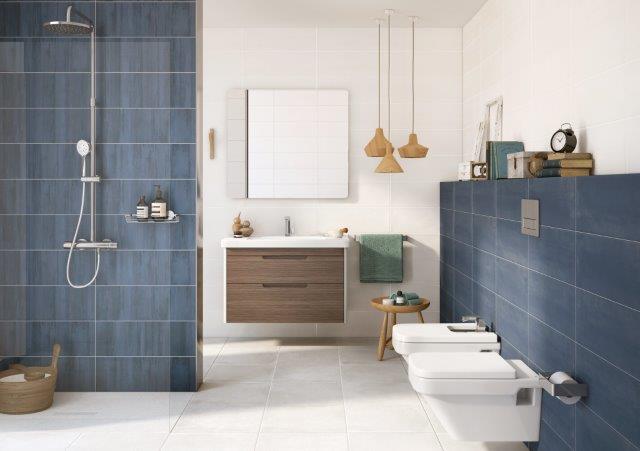 Třem novým obkladovým sériím značky Jika vévodí obklad PASTEL.Leading the three new lines of JIKA brand wall tiles is the PASTEL series, aTato série, dostupná ve formátu 21,4 x 61 cm a v šesti barvách odkazuje k francouzskému stylu.vailable in a 21.4 x 61 cm format and in six colours. Nerovnoměrný povrch obkladu připomínající betonovou stěrku působí v prostoru útulně a rustikálně.Its textured surface is reminiscent of trowelled cement, lending the space a cosy French rustic style. Koupelna obložená v modrém odstínu obkladu PASTEL tak může připomínat vodní pramen tekoucí po stěně.A bathroom clad with the blue shade of PASTEL wall tiles evokes rivulets of water running down the wall. „U dlažeb jdeme také s trendy a uvádíme dva skvělé designy betonových stěrek INDUSTRIA a MOOD. “Our floor tiles also follow contemporary trends, and we are presenting two great designs with the texture of trowelled cement, INDUSTRIA and MOOD. Doplňujeme i portfolio dlažby s kamennou kresbou STYLE a nový formát dlažby dřevěného stylu RUSTICA,“ říká Ingrid Hejkalová, marketing and communication manager Laufen CZ. We have enriched our portfolio with the STYLE series of imitation-stone floor tiles and a new format of RUSTICA floor tiles that have the look of wood grain”, says Ingrid Hejkalová, marketing and communication manager for Laufen CZ.A precise emulation of woodSérii RUSTICA charakterizuje precizní kresba dřeva, díky které je dlažba prakticky nerozeznatelná od přírodního materiálu.The RUSTICA series of floor tiles is characterized by an exacting imitation of wood grain, making the tiles virtually indistinguishable from natural parquet. Své opodstatnění si najde všude tam, kde je na přírodní dřevo příliš velká zátěž: veřejné prostory, restaurace, terasy, různé části rodinných domů (obývací pokoje, kuchyně, koupelny, atd.), stejně tak jako ve venkovských chalupách či starších budovách. The tiles are perfect for conditions that would put too much wear and tear on natural wood: public spaces, restaurants, terraces, and high-traffic areas in family homes (living rooms, kitchens, bathrooms, etc.), as well as in rural cottages or older buildings. Dostupná je ve formátu 19,5 x 84 cm, ve třech barvách.Tiles areTThe tiles are available in a 19.5 x 84 cm format 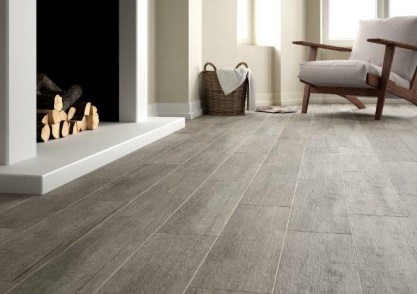 in three colours. New design inspiration with MOOD and INDUSTRIA floor tiles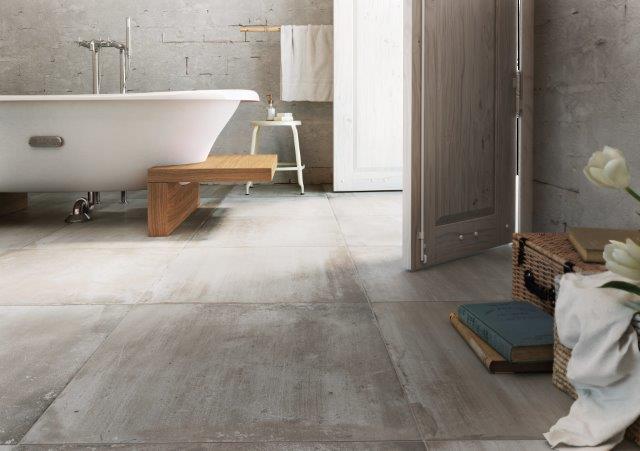 The MOOD series has the distinctive look of textured relief with the effect of rusted edges. Velkou výhodu dlažby MOOD představuje její všestranné využití a mrazuvzdornost.The big advantage of MOOD floor tiles is their versatility, coupled with weather resistance. Je tak vhodná nejenom do kuchyní, koupelen či obývacích pokojů, ale skvěle se hodí i pro venkovní terasy. The tiles are thus suitable not only for kitchens, bathrooms and living rooms, but also for outdoor terraces. „Jedinečným doplňkem k této dlažbě může být originální mozaika, která podtrhne starobylý charakter dlažeb,“ dodává Ingrid Hejkalová.“A great complement to these floor tiles is the MOOD mosaic tile, which highlights the weathered look of the floor tiles”, says Ingrid Hejkalová. Dlažba MOOD je dostupná ve formátu 44,5 x 44,5 cm, ve třech barvách, mozaika ve formátu 30 x 30 cm. MOOD floor tiles are available in a 44.5 x 44.5 cm format in three colours, and the mosaic comes in a 30 x 30 cm format.New large-format floor tiles in 50 x 100 R and wall tiles in 30 x 90 R 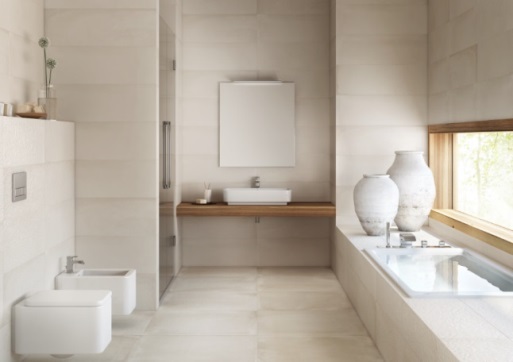 Minimalistický styl je charakteristický pro dlažbu INDUSTRIA.INDUSTRIA floor tiles are notable for their minimalist design. Jde o slinutou, mrazuvzdornou, plně probarvenou dlažbu, která evokuje design betonové stěrky.The sintered, frost-resistant, fully colour-saturated tiles recall trowelled cement. Grafika povrchu si s velkou jemností hraje se změnami odstínů i drobných linií, a tím vytváří plastický efekt.The graphical surface uses tonal gradations and delicate lines to create a textured effect. Tato dlažba je vhodná jak pro veřejné prostory, tak pro domácnosti.The tiles are suitable for public spaces and households and come in Dostupná je v rektifikovaném formátu 50 x 100 R cm, ve čtyřech barvách.a rectified 50 x 100 cm R format in four colours.K dlažbě INDUSTRIA nabízí JIKA snadno kombinovatelný obklad série PAPYRUS ve velmi podobném designovém provedení a v novém luxusním formátu 30 x 90 R cm.JIKA suggests pairing INDUSTRIA floor tile with PAPYRUS wall tiles, which have a similar design aesthetic and now come in a 30 x 90 cm R format. Ve stejném duchu je elegantně řešený dekor s reliéfem zmačkaného papíru, který dává název celé sérii.A great complement are elegant PAPYRUS accent tiles with the look of crumpled paper, for which the entire series is named. Jika je předním českým výrobcem sanitární keramiky, koupelen, obkladů a dlažeb.JIKA is the leading Czech producer of sanitary ceramics, bathrooms and tiles. Firma vznikla roku 1878, kdy byl ve Znojmě založen první evropský závod na sanitární keramiku a nádobí.The company was founded in 1878, when the first European factory for sanitary ceramics and tableware was established in Znojmo. Značka Jika je od roku 1999 zastupována společností LAUFEN CZ.Since 1999, the JIKA brand has been represented by LAUFEN CZ. The Laufen company is part of the Roca group of Spain, which in 2006 became the world’s top manufacturer of sanitary ceramics. 